國立彰化師範大學附屬高級工業職業學校109學年度　第二學期   居家線上教學教室日誌課程名稱電子學電子學電子學電子學任課教師盧佳信盧佳信盧佳信盧佳信日期/時間110/05/18時間時間8:00~8:50對應原課表補課節次範例：此次線上課程是補原課表上的電機二忠第三~四節禮拜二第一節範例：此次線上課程是補原課表上的電機二忠第三~四節禮拜二第一節範例：此次線上課程是補原課表上的電機二忠第三~四節禮拜二第一節範例：此次線上課程是補原課表上的電機二忠第三~四節禮拜二第一節教學進度OPA放大器OPA放大器OPA放大器OPA放大器出席人數10位10位缺席座號線上教學情形(請使用螢幕截圖功能)線上教學情形(請使用螢幕截圖功能)線上教學情形(請使用螢幕截圖功能)線上教學情形(請使用螢幕截圖功能)線上教學情形(請使用螢幕截圖功能)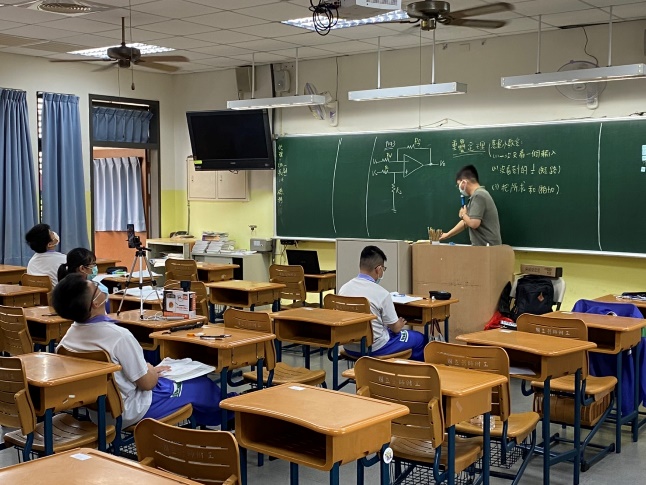 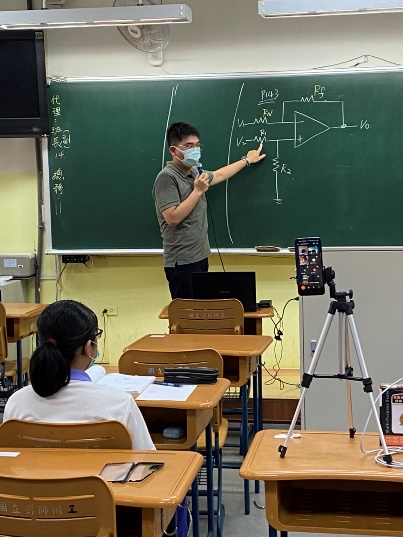 任課教師：教學組長：教務主任：